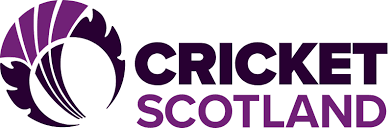 PVG Application for Regulated Work with ChildrenSection 1: to be completed by the Applicant Please either type or use capitalsSection 2: to be completed by the Club Child Wellbeing & Protection Officer (or authorised person)I confirm that I have seen the under noted documents (please tick all boxes that apply) and that they relate to the person identified above who is the subject of a PVG Scheme application. 2 forms of ID must be seen, including one photo ID and one proof of address. If no photo ID is available then 3 forms of ID must be seen, 2 of which must show the applicant’s current address. Collectively the ID must confirm Date of Birth and Address. Address documentation must be dated within the previous three months.TitleFull NameAddress (inc postcode)Mobile numberEmail addressDate of BirthPlease tick the boxes that applies to you:I have had a PVG certificate in the past for working with children  I have had a PVG certificate in the past for working with adults I am new to the PVG scheme   	I have had a PVG certificate in the past for working with children  I have had a PVG certificate in the past for working with adults I am new to the PVG scheme   	I have had a PVG certificate in the past for working with children  I have had a PVG certificate in the past for working with adults I am new to the PVG scheme   	Post applied for:  Coach Coach Parent HelperPost applied for:  Assistant Coach Assistant Coach Child Wellbeing and Protection OfficerPost applied for:  Team Manager/Organiser Team Manager/Organiser PhysiotherapistPost applied for:  Course Tutor Course Tutor Sport PsychologistName of Cricket Club:Date Self Declaration Form completed and retained by Club:   Date Self Declaration Form completed and retained by Club:    Birth Certificate Driving Licence (with photo) Driving Licence (with photo) Driving Licence (with photo) Passport Driving Licence (without photo) Driving Licence (without photo) Driving Licence (without photo) Other - please specify:Authorised signatory (electronic or typed)Authorised signatory (electronic or typed)Authorised signatory (electronic or typed)Name (capitals)Name (capitals)PositionPositionDateDateDate